Orientaciones para trabajo semanal a distancia  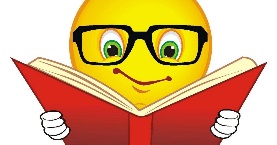 Profesor/ a:  Gabriela Palominos M                                                                              Teléfono:994070038  Correo:g.palominos@mlbombal.clAsignatura:        Artes Musicales     Curso:6° Semana:7.09.2020Unidad:FOLCLOR DE CHILEObjetivo de la Clase:Interpretar una canción del folclor de ChileIndicaciones para el trabajo del estudiante:Escucha la canción .Ensaya la canción.Prepara tu tenida dieciochena.(Si puedes)Interpreta la canción si puedes junto a tu familia.Graba un video Envía el video